 Tetrahedron proof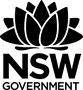  is a regular tetrahedron.  is the midpoint of . Find the size of .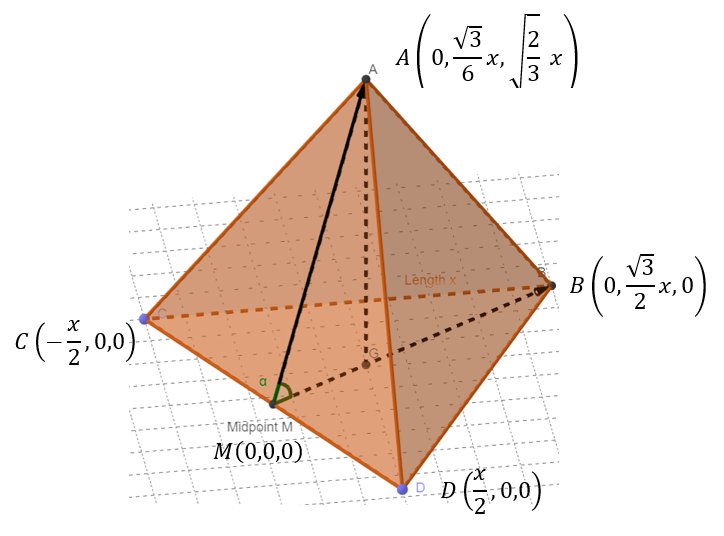 GeoGebra tetrahedron activityLet M be the origin .Point  is the centroid of the triangle ,  and 